La Porte County Commissioners’ Meeting AgendaWednesday, July 19, 2023 at 6:00 p.m. County Complex Room 3 & via Zoom 1. Call to Order  2. Pledge of Allegiance  3. Roll Call  4. Consider Agenda 5. Consider approval July 7, 2023 minutes. 6. Consideration of Claims       a. Payroll ending – 07/07/2023 - $ 1,480,600.99      b. Operating Expense Claims - $ 6,183,241.51 7.  Public Comments 8.  Department Head Comments 9.  Old Business10. New Business     a. Consider permission for Marquiss Electric Company to approach council for funding for 2023/2024      drawbridge issues – Commissioner Mrozinski.     b. Consider Commission Liason positions 2023 – Commissioner Mrozinski.     c. Consider contract with Weaver consultants to inventory all of the County Road miles not inventory with      INDOT– Mitchell Bishop, County Planner.      d.  Consider discussion of change of order to Community Crossing paving project in the amount of      $80,950.12 – Mitchell Bishop, County Planner.     e. Consider request for limited road closures in the township of Hanna for HannaFest, August 12, 2023 –      Heather Stevens, Circuit Court Clerk.     f. Consider request to keep medical and dental insurance for Jon Patrick Jones, JSC Education Coordinator       who will be retiring June 30, 2023– Monique Thomas.     g.  Consider requesting a formal vote and a resolution to be passed to move La Porte County from a precinct      based voting county to a vote center county – Heather Stevens, Circuit Court Clerk.     h. Consider auction for scrap materials for Highway Department – Charity Glaser, Interim Superintendent.11. AdjournmentJoin Zoom Meetinghttps://us06web.zoom.us/j/86029100910?pwd=V3AxeDdMSnQrbksvRGRya1RwQml3UT09Meeting ID: 860 2910 0910 Passcode: 6893097+   `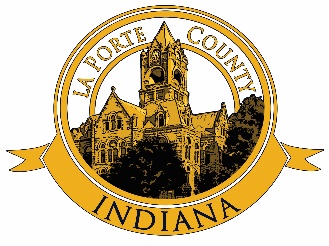 LA PORTE COUNTYBOARD OF COMMISSIONERS555 Michigan Avenue, Suite 202La Porte, IN 46350-3400 (219) 326-6808 ext. 2229Connie GramarossaPresidentRichard MrozinskiVice PresidentJoseph HaneyMember